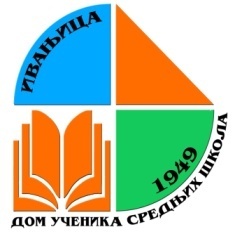 ПРОЦЕДУРА ПОСТУПАЊА ВАСПИТАЧА И ОСТАЛИХ ЗАПОСЛЕНИХ ПОВОДОМ СУМЊИ НА ПОСТОЈАЊЕ ВИРУСНЕ ИНФЕКЦИЈЕ („КОВИД-19) КОД УЧЕНИКАСви запослени и ученици и њихови родитељи – законски заступници, дужни су да се у Дому понашају у складу са стручним упутствима Министарства просвете о мерама заштите здравља ученика и запослених и Планом примене мера за спречавање појаве и ширења епидемије заразне болести, са чиме су упознати.Родитељи ученика су у обавези да провере здравствено стање ученика и измере им температуру пре него пођу у Дом, и у случају сумње на постојање вирусне инфекције код ученика децу не упућују у Дом. Васпитачи су у обавези ученицима бесконтактним топломером да измере температуру након повратка од куће и када постоји сумња да је ученик оболео. Ученици су у обавези да личним топломером ујутру после устајања и увече пред спавање мере температуру и уколико је она повишена одмах обавесте дежурног васпитача.Уколико постоји сумња у вирусну инфекцију, на основу повишене температуре код ученика и других симптома, васпитач смешта ученика у собу за изолацију и одмах обавештава родитеља – законског заступника да дође у Дом и ученика води код лекара. За време изолације ученик не сме напустати собу осим због одласка у тоалет. Ученику ће се обезбедити храна и вода у соби уколико изолација потраје дуже.По доласку родитеља у Дом, васпитач га детаљно упознаје са ситуацијом, после чега родитељ ученика одводи лекару и даље поступа по препорукама лекара. Ученик се не може вратити у Дом уколико надлежни лекар утврди да код њега постоји вирусна инфекција и лечење се мора обављати код родитеља или у надлежној здравственој установи. По завршетку лечења а при повратку у Дом, ученик мора доставити лекарско уверење да је здрав и да може боравити у колективном смештају.Уколико родитељ – законски заступник није у могућности да одмах дође у Дом а по процени васпитача постоји хитна потреба да се ученик јави лекару (висока температура, лоше опште стање здравља ученика), васпитач позива хитну помоћ или организује превоз ученика до дечијег диспанзера или хитне помоћи а потом обавештава родитеља о предузетим мерама.У дневном термину од 8,00 – 20,00 часова ученик код кога постоји сумња на вирусну инфекцију одводи се у дечији диспанзер у саставу којег се налази посебна просторија за изолацију деце за коју се сумња на вирусну инфекцију („ковид просторија“). У вечерњим сатима после 20,00 чаова и током ноћи у хитним случајевима деца се воде у хитну помоћ на преглед. Ученик се лекару одводи увек у пратњи одраслог лица које је запослено у Дому.Уколико се након прегледа од стране лекара и прописане и добијене терапије одреди мера изолације за ученика, он се враћа у Дом  у собу за изолацију само до доласка родитеља, после чега се мора упутити на кућно лечење, пошто се лечење од вирусних инфекција  не може обављати у Дому.Васпитач и други запослени који учествују  у пружању подршке и помоћи (пратилац, возач) ученику који има симптоме заразне болести, због личне безбедности и безбедности других ученика и запослених с којима долазе у контакт, у обавези су да се придржавају свих прописаних мера заштите.Уколико је неко од других ученика био у непосредном контакту са учеником код кога се установило да је заражен вирусом „ковид-19“, дуже од 15 минута у затвореном простору без заштитне маске, онда се и тај ученик упућује у изолацију и о томе се обавештава родитељ ученика и надлежна здравствена служба ради даљег поступања.Уколико до симптома болести дође у току ноћи, (ученик добије температуру), у времену када васпитач није у Дому, радник обезбеђења обавештава васпитача треће смене који је у приправности и са њим се консултује у вези даљег поступања. У случају да  већи број ученика истовремено има симптоме заразне болести „ковид-19“, хитно се поред родитеља обавештава и Министарство просвете и епидемиолошка служба од којих се траже упутства за поступање.Све мере које предузима васпитач спроводи у договору са директором установе или га након хитних мера које је морао да предузме, што је пре могуће обавештава. Дежурни васпитач о актуелној ситуацији у својој смени која се тиче  здравља ученика обавештава и друге васпитаче.О свим мерама које предузима, васпитач води евиденцију у Књизи дежурства и у Дневнику васпитног рада.Васпитач се у свом поступању поводом сумњи на вирусну инфекцију код ученика, за потребна упутства може обратити на телефон дечијег диспанзера број 032/ 661-573 или на телефон епидемиолога Дома здравља у Ивањици који им је познат.Д и р е к т о р____________ Горан Боторић